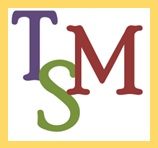 Dear parents/carers,I am very excited to be forming a school choir and would like to invite children from all the Key Stage 2 classes to join.Choir rehearsals will be held after school on Tuesdays, between 3.30pm-4.30pm in the school hall, starting on Tuesday October 4th 2022.The children will be released after choir via the end door at the top of the staff carpark at 4.30pm.Please feel free to send your child in with a snack that they will be able to eat just before choir starts.We already have a concert booked for the school to sing at on Saturday December 10th at Kirton Village Hall, at 6pm. This concert will be the school choir performing some Christmas songs and the Ipswich Gilbert and Sullivan Society performing too.There are also other things in the pipe-line for the choir, though these are yet to be confirmed.So, if your child is interested, please fill out the slip below and return as soon as possible to the school office.Any questions, please feel free to speak to me in the playground after school, or leave a message at the school office and I will get back to you.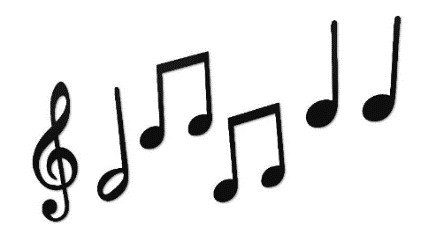 Thank youMrs. Cockerill (Year 5 teacher and choir organiser)_________________________________________________________________________I would like my child to join the Trimley St Martin School Choir: Child’s name:	_____________________________________________Class:		_____________________________________________Parent name:	_____________________________________________Parent signature: ___________________________________________After choir, your child will be (circle)  collected by parent/carer		walking home		Other (please indicate below)Other_________________________________________________________________